Ysgrifennwch draethawd am unrhyw agwedd fiolegol ar COVID-19. Gall y term ‘micro-organebau’ gynnwys ffyngau a bacteria. Beth yw’r gwahaniaethau rhyngddynt? Ydych chi’n credu bod dulliau ystadegol yn ddefnyddiol ym maes bioleg, ac a allwch chi roi unrhyw enghreifftiau ohonynt? Trafodwch arddangosiadau denu cymar mewn anifeiliaid (heblaw pobl). Ysgrifennwch draethawd ynglŷn â throsglwyddo egni mewn ecosystemau. Trafodwch natur pridd a’r pwysigrwydd biolegol sydd iddo. Ysgrifennwch am unrhyw fiolegydd enwog o'ch dewis. Ysgrifennwch draethawd ar unrhyw grŵp/grwpiau o organebau sy’n byw mewn dŵr. Mae pawb yn gyfarwydd â’r gair ‘bioamrywiaeth’, ond a oes modd ei mesur? Ysgrifennwch draethawd biolegol am unrhyw agwedd ar y diwydiant bwyd. Rhowch adolygiad o rai organebau sy’n achosi clefydau mewn pobl neu anifeiliaid, a thrafod dulliau i ymladd yn eu herbyn. Pa brosesau sydd ar waith wrth i rywogaethau newydd esblygu? Pa gyfraniadau ydych chi'n disgwyl y bydd geneteg yn eu gwneud i iechyd pobl yn y dyfodol? Erbyn hyn, canfyddwyd mwy na 4800 o ecsoblanedau. Ydych chi’n credu y byddwn yn canfod tystiolaeth bod bywyd ar unrhyw un ohonynt, ac os byddwn, sut?PARHAD AR Y DUDALEN NESAF Beth yw’r gwahaniaethau rhwng ‘parasitiaeth’ a ‘symbiosis’? Esboniwch y cysyniadau 'ecosystemau', 'cynefinoedd', a 'chymunedau'. Trafodwch sut y byddech yn cynnal arolwg ecolegol. Disgrifiwch unrhyw safle neu fudiad cadwriaethol yr ydych yn gyfarwydd ag ef. DIWEDD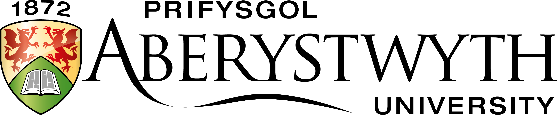 Arholiad MynediadMawrth 2022BIOLEG 2: Organebau i EcosystemauAmser: 1.5 awr (90 munud)Atebwch DRI chwestiwnBIOLEG 2: Organebau i EcosystemauAmser: 1.5 awr (90 munud)Atebwch DRI chwestiwn